Велопробег 2017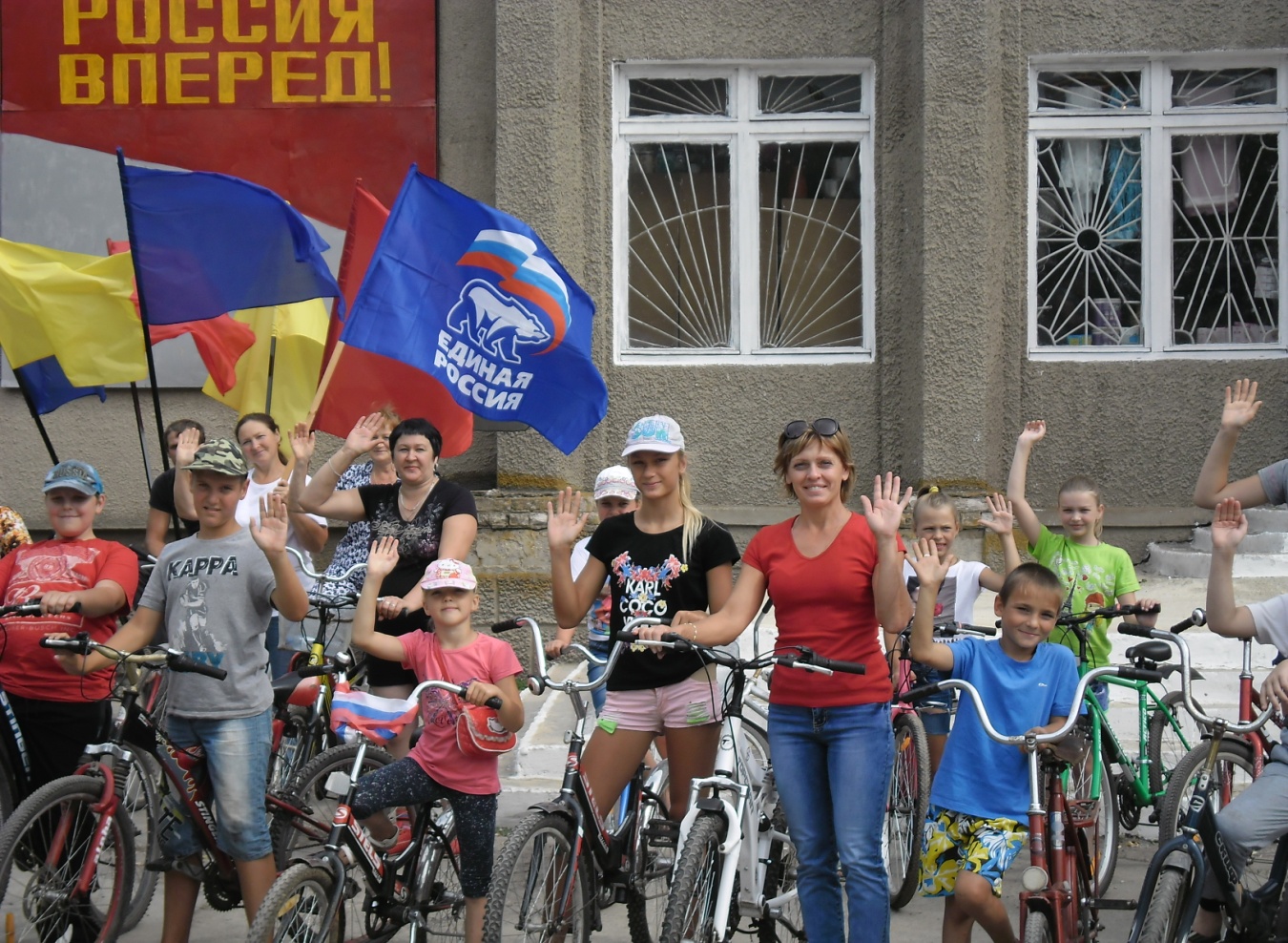 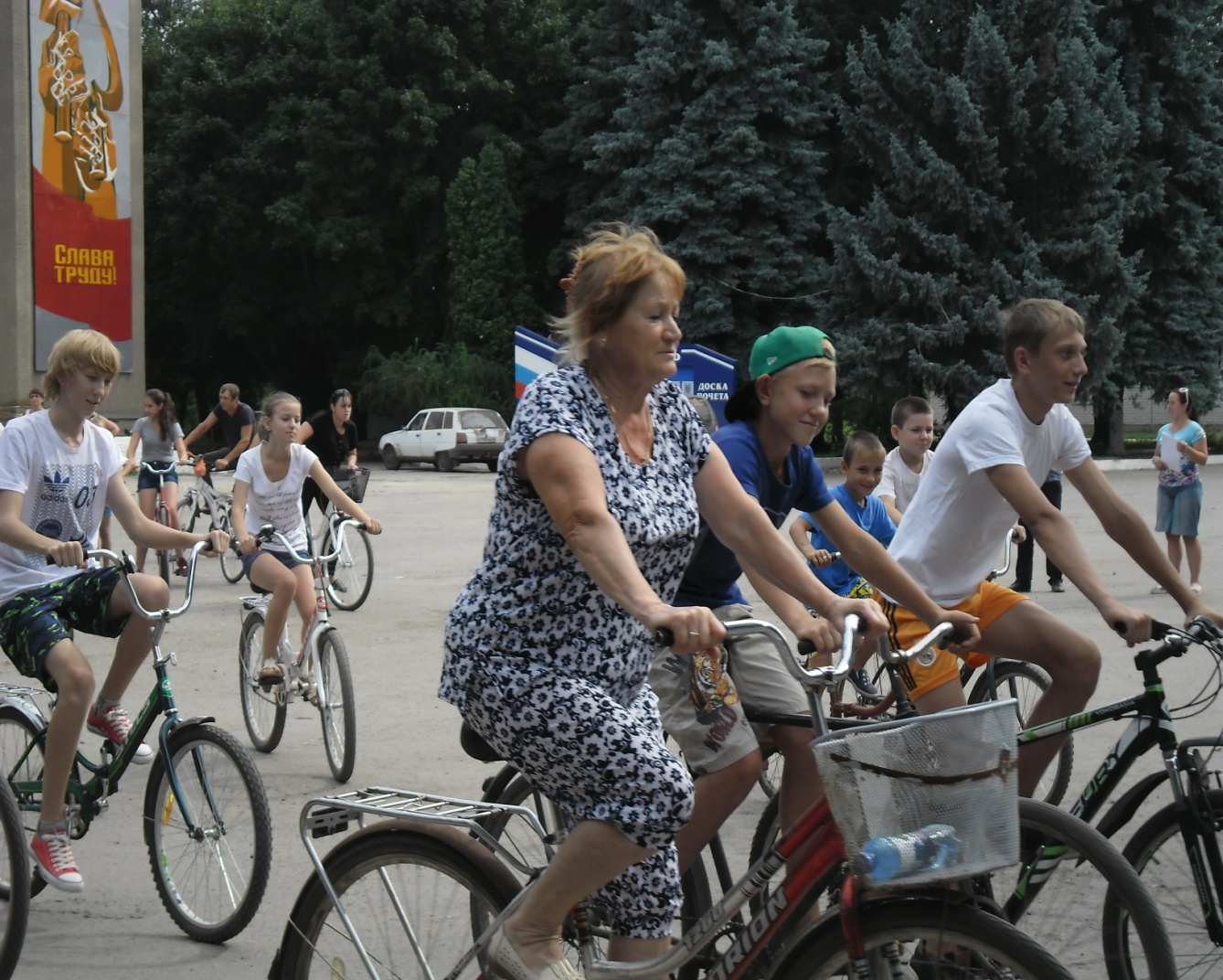 